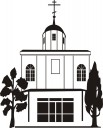                                                  ЧАСТНОЕ ОБЩЕОБРАЗОВАТЕЛЬНОЕ УЧРЕЖДЕНИЕ     «Православная классическая гимназия во имя святых равноапостольных Кирилла и Мефодия»  357117 Ставропольский край, г.Невинномысск, ул. Социалистическая, 180 т. 8(86 554) 7 – 69 – 39;                                   email: nev.pravoslav.gimnaziya@mail.ru                                              web-сайт: http://nev-kirill-mefody.ru/____________________________________________________________________________________________Рассмотрено                                                                                    Утверждено на педагогическом совете                                                            Директор ЧОУ Православная гимназияЧОУ Православная гимназия                                                        ____________ прот.Иоанн Моздор29.08. 2023г.                                                                                     Пр.№ 31 о/д   от 29.08.2023г.Протокол №1ПОЛОЖЕНИЕо школьном сайтеЧастного общеобразовательного учреждения «Православная классическая гимназия во имя святых равноапостольных Кирилла и Мефодия»                                      город Невинномысск, 2023Общие положенияНастоящее Положение разработано в соответствии со статьей 29 Федерального закона от 29 декабря 2012 г. № 273-ФЗ «Об образовании в Российской Федерации», постановлением Правительства Российской Федерации от 10 июля 2013 г. № 582 «Об утверждении правил размещения на официальном сайте образовательной организации в информационно-телекоммуникационной сети "Интернет" и обновления информации об образовательной организации», Приказом Рособрнадзора от 29.05.2014 года № 785 «Об утверждении требований к структуре официального сайта образовательной организации в информационно-телекоммуникационной сети «Интернет» и формату представления на нем информации», Законами РФ «О средствах информации» и «Об информации, информатизации и защите информации», Гражданским Кодексом РФ, Уставом ЧОУ Православная гимназия.Сайт – информационный web-ресурс, имеющий четко определенную законченную смысловую нагрузку. Создается как инструмент сетевого взаимодействия как самого учреждения, так и всех участников образовательного процесса.Сайт является одним из современных информационных ресурсов школы, доступ к которому открыт всем желающим.В разработке сайта могут принимать участие учителя, педагогические работники, родители.Пользователем сайта может быть любое лицо, имеющее технические возможности выхода в Интернет.          1.6  Адрес сайта       https://nev-kirill-mefody.ruЦель: поддержка процесса информатизации в школе путем развития единого образовательного информационного пространства общеобразовательного учреждения; представление общеобразовательного учреждения в Интернет-сообществе.Задачи:Обеспечение открытости деятельности общеобразовательного учреждения и освещение его деятельности в сети Интернет.Создание условий для взаимодействия и информирования всех участников образовательного процесса: педагогов, учащихся и их родителей.Оперативное	и	объективное	информирование	о	происходящих	в образовательном учреждении процессах.Распространение	педагогического	опыта	участников	образовательного процесса.Формирование целостного позитивного образа образовательного пространства школы.Повышение роли информатизации образования, содействие созданию единой информационной инфраструктуры.Информационный ресурс сайтаИнформационный ресурс сайта является открытым и общедоступным.Сайт должен содержать: а) информацию:о дате создания образовательной организации, об учредителе, учредителях образовательной организации, о месте нахождения образовательной организации , режиме, графике работы, контактных телефонах и об адресах электронной почты;о структуре и об органах управления образовательной организации, в томчисле;об уровне образования;о формах обучения;о нормативном сроке обучения;о	сроке	действия	государственной	аккредитации	образовательной программы (при наличии государственной аккредитации);об описании образовательной программы с указанием ее наименования и приложением ее копии;об учебном плане с приложением его копии;об аннотации к рабочим программам дисциплин (по каждой дисциплине в составе образовательной программы) с приложением их копий (при наличии);о календарном учебном графике с приложением его копии;о методических и об иных документах, разработанных образовательной организацией для обеспечения образовательного процесса;о реализуемых образовательных программах с указанием учебных предметов, курсов, дисциплин (модулей), практики, предусмотренных соответствующей образовательной программой;о численности обучающихся по реализуемой образовательной программе за счет бюджетных ассигнований и по договорам об образовании за счет средств физических и (или) юридических лиц;о языках, на которых осуществляется образование (обучение);о федеральных государственных образовательных стандартах с приложением их копий (при наличии);о руководителе образовательной организации, в том числе:фамилия, имя, отчество (при наличии) руководителя;должность руководителя;контактные телефоны;адрес электронной почты;о персональном составе педагогических работников с указанием уровня образования, квалификации и опыта работы, в том числе:фамилия, имя, отчество (при наличии) работника;занимаемая должность (должности);преподаваемые дисциплины;ученая степень (при наличии);ученое звание (при наличии);наименование направления подготовки и (или) специальности;данные о повышении квалификации и (или) профессиональной переподготовке (при наличии);общий стаж работы;стаж работы по специальности;о материально-техническом обеспечении образовательной деятельности, в том числе сведения о наличии оборудованных учебных кабинетов, объектов для проведения практических занятий, библиотек, объектов спорта, средств обучения и воспитания, об условиях питания и охраны здоровья обучающихся, о доступе к информационным системам и информационно-телекоммуникационным сетям, об электронных образовательных ресурсах, к которым обеспечивается доступ обучающихся;о количестве вакантных мест для приема (перевода) по образовательной программе;об объеме образовательной деятельности, финансовое обеспечение которой осуществляется за счет бюджетных ассигнований федерального бюджета, бюджетов субъектов Российской Федерации, местных бюджетов, по договорам об образовании за счет средств физических и (или) юридических лиц;о поступлении финансовых и материальных средств и об их расходовании по итогам финансового года;б) копии:устава образовательной организации;лицензии на осуществление образовательной деятельности (с приложениями);свидетельства о государственной аккредитации (с приложениями);плана финансово-хозяйственной деятельности образовательной организации, утвержденного в установленном законодательством Российской Федерации порядке;локальных нормативных актов, предусмотренных частью 2 статьи 30 Федерального закона «Об образовании в Российской Федерации», правил внутреннего распорядка обучающихся, правил внутреннего трудового распорядка и коллективного договора;в) отчет о результатах самообследования;г) документ о порядке оказания платных образовательных услуг, в том числе образец договора об оказании платных образовательных услуг, документ об утверждении стоимости обучения по каждой образовательной программе;д) предписания органов, осуществляющих государственный контроль (надзор) в сфере образования, отчеты об исполнении таких предписаний;е) иную информацию, которая размещается, опубликовывается по решению образовательной организации и (или) размещение, опубликование которой являются обязательными в соответствии с законодательством Российской Федерации.Сайт может содержать:другую справочную информацию, интересующую родителей при поступлении ребенка в образовательное учреждение (в том числе об учителях, учебных программах, традициях);учебно-методические материалы преподавателей школы;материалы о научно-исследовательской деятельности обучающихся и их участии в олимпиадах и конкурсах, творческие работы учащихся;информацию о происходящих в учреждении событиях (праздники, конференции, конкурсы.);страницы классов, объединений учащихся и учителей-предметников;элементы дистанционной поддержки обучения;ссылки на информационные ресурсы сети Интернет образовательной тематики:официальный сайт Министерства образования и науки Российской Федерации —http://www.mon.gov.ru;федеральный портал «Российское образование» — http://www.edu.ru;информационная система «Единое окно доступа к образовательным ресурсам» —http://window.edu.ru;единая коллекция цифровых образовательных ресурсов — http://school- collection.edu.ru;федеральный центр информационно-образовательных ресурсов — http://fcior.edu.ru;Другие информационные ресурсы.К размещению на школьном сайте запрещены:информационные материалы, которые содержат призывы к насилию и насильственному изменению основ конституционного строя, разжигающие социальную, расовую, межнациональную и религиозную рознь; информационные материалы, содержащие пропаганду насилия, секса, наркомании, экстремистских религиозных и политических идей;информационные материалы, порочащие честь, достоинство или репутацию граждан и организаций;любые виды рекламы, целью которой является получение прибыли другими организациями и учреждениями;иные информационные материалы, запрещенные к опубликованию законодательством Российской Федерации.материалы, содержащие ненормативную и жаргонную лексику, оскорбительные выражения, сленг.В текстовой информации школьного сайта не должно быть орфографических, пунктуационных и грамматических ошибок.Часть информационного ресурса, формируемого по инициативе творческих коллективов, педагогов и обучающихся, может быть размещена на отдельных специализированных сайтах, доступ к которым организуется с сайта школы.Информация на официальном сайте размещается на русском языке.Организация информационного наполнения и сопровождения сайтаАдминистратор школьного сайта отвечает за содержательное наполнение школьного сайта и за его своевременное обновление.Информационное наполнение и актуализация сайта осуществляется совместными усилиями всех участников образовательного процесса.Информация, готовая для размещения на сайте, предоставляется в электронном виде администратору сайта, который оперативно обеспечивает ее размещение в соответствующем разделе сайта.Текущие изменения структуры сайта осуществляются администратором сайта. Изменения, носящие концептуальный характер, согласовываются с директором образовательного учреждения.Образовательное учреждение обновляет сведения, указанные в пункте 3 настоящего Положения, не позднее 10 рабочих дней после их изменений.Страницы, содержащие часто обновляемую информацию, должны содержать дату последнего обновления.Технологические и программные средства, которые используются для функционирования официального сайта, должны обеспечивать:а) доступ к размещенной на официальном сайте информации без использования программного обеспечения, установка которого на технические средства пользователя информации требует заключения лицензионного или иного соглашения с правообладателем программного обеспечения, предусматривающего взимание с пользователя информации платы;б) защиту информации от уничтожения, модификации и блокирования доступа к ней, а также иных неправомерных действий в отношении нее;в) возможность копирования информации на резервный носитель, обеспечивающий ее восстановление;г) защиту от копирования авторских материалов.При назначении приказом директора другого лица, ответственного за сайт, логин, пароль входа на сервер, печатные и электронные копии документов, размещенных на сайте, передаются новому администратору в полном объеме. Пароли доступа в этом случае требуется заменить на новые.ОтветственностьОтветственность за недостоверное, несвоевременное или некачественное предоставление информации (в т.ч. с грамматическими ошибками) для размещения на сайте несет лицо, предоставившее эту информацию.Ответственность за некачественное текущее сопровождение сайта несет администратор. Некачественное текущее сопровождение может выражаться:в несвоевременном размещении предоставленной информации;	в совершении действий, повлекших причинение вреда информационному ресурсу;	в невыполнении необходимых программно-технических мер по обеспечению целостности и доступности информационных ресурсов.В соответствии с Гражданским Кодексом РФ права на информационные, фото- и видеоматериалы, размещенные на сайте, принадлежат ЧОУ Православная гимназия, а на заимствованные из других источников материалы – их правообладателям. При копировании материалов с других ресурсов сети Интернет на странице и (или) в свойствах файла делается соответствующая ссылка на первоисточник. Права на дизайнерские и технические решения на страницах сайта принадлежат авторам этих решений.При размещении информации на официальном сайте и ее обновлении обеспечивается соблюдение требований законодательства Российской Федерации о персональных данных.Финансирование, материально-техническое обеспечениеФинансирование создания и поддержки школьного сайта осуществляется за счет средств образовательного учреждения, привлечения внебюджетных источников.